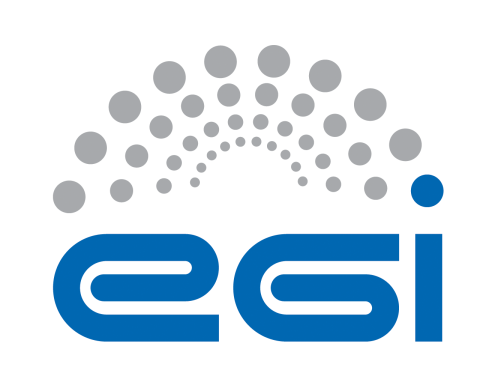 EGI-EngageTitle of the DocumentNumber (if app.)AbstractCOPYRIGHT NOTICE 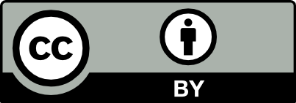 This work by Parties of the EGI-Engage Consortium is licensed under a Creative Commons Attribution 4.0 International License (http://creativecommons.org/licenses/by/4.0/). The EGI-Engage project is co-funded by the European Union Horizon 2020 programme under grant number 654142.DELIVERY SLIPDOCUMENT LOGTERMINOLOGYA complete project glossary is provided at the following page: http://www.egi.eu/about/glossary/     Executive summaryIntroductionService architectureThe service architecture provides an overview of the key (logical) service components and their dependencies to help better understand the structure and logical as well as technical setup of the service.High-Level Service architectureThese sections describe how the service is built. If already described in technical documentation please provide link.Highlight and shortly describe any change on the service architecture introduced by this release.Integration and dependenciesInsert a description and/or visualisation (figure) of the dependencies to other tools.If already described in technical documentation please provide link.Highlight and shortly describe any change on the dependencies to other tools introduced by this release.Release notesRequirements covered in the releaseList requirements that have been implemented in the releaseFeedback on satisfaction Who was involved in testing and what the outcome of the review wasDate22 September 2015Activity[provide]Lead Partner[provide]Document StatusDRAFTDocument Linkhttps://documents.egi.eu/document/XXXNamePartner/ActivityDateFrom:Moderated by:Reviewed byApproved by:IssueDateCommentAuthor/Partnerv.1......v.nTool namePlease provide clear, short name of toolTool urlPlease provide url if applicableTool wiki pageLink to EGI wiki with description of the productFor JRA1 from https://wiki.egi.eu/wiki/ToolsDescriptionPlease provide a high-level description of what the service does and functionality included.Customer of the toolPlease describe customer of the tool. Customer commissions the service provider to receive the service, doing so on behalf of a number of users – specify the organisation type/category of the service e.g. NGI; RI; Resource ProviderUser of the servicePlease specify the user type/category of the service e.g. large research groups; individual researcher; site adminsUser Documentation Please provide urlTechnical Documentation Please provide urlProduct teamPlease provide institutions taking part in developmentLicensePlease provide license Source codePlease provide url